REQUERIMENTO Nº 166/2018Requer informações acerca das condições das pontes de estrutura de madeira com piso pavimentado existentes no bairro São Joaquim, Icaraí, Batagin e Barão, em nosso município.Senhor Presidente,Senhores Vereadores, CONSIDERANDO que este vereador vem recebendo inúmeras reivindicações de munícipes sobre melhorias em relação às condições das pontes de estrutura de madeira com piso pavimentado existentes em nosso município, mais precisamente dos bairros São Joaquim, Icaraí, Batagin e Barão;CONSIDERANDO que tais reivindicações são embasadas no fato de que as pontes apresentam inúmeros problemas, tais como rachaduras, buracos de erosão, depressão do piso, além de barricadas impedindo a passagem de veículos ou limitando a passagem dos tipos de veículos;CONSIDERANDO por fim que tais ocorrências se agravam cada dia mais, podendo vir acontecer danos físicos e materiais a quem passa por essas pontes;REQUEIRO que, nos termos do Art. 10, Inciso X, da Lei Orgânica do município de Santa Bárbara d’Oeste, combinado com o Art. 63, Inciso IX, do mesmo diploma legal, seja oficiado o Excelentíssimo Senhor Prefeito Municipal para que encaminhe a esta Casa de Leis as seguintes informações: 1º) As pontes existentes nos bairros São Joaquim, Icaraí, Batagin e Barão estão incluídas no planejamento / orçamento da atual Administração para serem trocadas suas estruturas atualmente de pilares de madeira por estrutura de concreto ou semi metálica, até o ano de 2020? 2º) Quais são as pontes que serão trocadas e quais as melhorias a serem contempladas nas mesmas e previsão de início e término das obras?3º) Caso as trocas das referidas pontes dos bairros São Joaquim, Icaraí, Batagin e Barão não estejam previstas no planejamento / orçamento da atual Administração, informar os motivos que impedem a execução das melhorias nas mesmas?4º) Qual foi a última data de realização de serviços paliativos para contenção de possíveis danos as condições dessas pontes? Apresentar relatórios dos serviços feitos.5º) Há alguma ponte interditada atualmente para a passagem de veículos? Caso positivo, informar o local e o motivo que levou a restrição dos veículos.6º) Há recursos oriundos de outras esferas públicas e órgãos responsáveis para a conquista de novas pontes e substituição das antigas? Qual é o valor desse recurso, a contrapartida a ser custeada pela Prefeitura e qual é a ponte contemplada?7º) Qual setor da Prefeitura é responsável pelo monitoramento das condições das pontes de madeira com piso pavimentado, para que identificando irregularidades, faça as devidas melhorias ou acione quem de direito para proceder os serviços?8º) Outras informações que julgarem necessárias.Plenário “Dr. Tancredo Neves”, em 29 de janeiro de 2018.JESUS VENDEDOR-Vereador / Vice Presidente-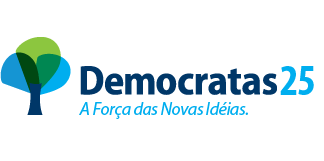 